令和5年9月吉日会　員　各　位　　　　一般社団法人山形県作業療法士会　　会　　　　　長　　　松木　　信教育部担当理事　　　鈴木　竜平令和5年度第2回現職者共通研修のご案内秋分の候、会員の皆様におかれましては益々ご清祥のこととお慶び申し上げます。また、平素より教育部の活動にご協力いただきまして、厚く御礼申し上げます。　さてこの度、第2回現職者共通研修を開催する運びとなりました。今回の現職者研修はオンライン研修で実施いたします。インターネットの環境をご確認の上、ご参加ください。修了していない会員の皆様のご参加をお待ちしております。記日　時：令和5年10月22日(日)　9：00～16：30（8：45より接続開始）講　師：佐藤　寿晃氏（作業療法士）山形県立保健医療大学　　　　柳沼　隆弘氏（作業療法士）日本海酒田リハビリテーション病院　　　　椿野　幸子氏（作業療法士）山形市立病院済生館　　　　小川　友美氏（作業療法士）アーチ日　程：  8:45～　　 　  接続開始　　　　  9:00 　　　　  開 　 会9:00～10:30    テーマ1「日本と世界の作業療法の動向｣10:40～12:10    テーマ2「事例報告と事例研究」12:10～13:10　　休　憩13:10～14:40    テーマ3「職業倫理」14:50～16:20　　テーマ4「実践のための作業療法研究」　　　　 16:30　　　　　 閉    会（予定）参加費：1テーマ1,000円（振込で集金いたします。振込手数料は参加者負担になります。）定　員：50名申し込み方法：①下記URLまたはQRコードよりお申し込みください。②申し込み後、受講料振込口座情報等をお知らせします。※Webメールから返信いたしますので、必ず受信できる個人アドレスで申し込みしてください。（この時点では受講確定ではありません）③受講料振込確認後、受講確定となります。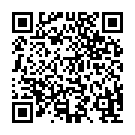 ⑤受講確定者に当日の研修会案内をメールいたします。https://forms.gle/Eaiax5mUaDrcdXp38申込み締め切り：10月16日（月）までにお申し込み下さい。受講にあたっての注意点：1）令和2年度より生涯教育手帳への押印、ポイントシール配布は無くなりました。教育部からOT協会に名簿を送信して登録を行います。2）ご記入いただいた内容で本研修の登録を行いますので、会員番号と漢字氏名はお間違いのないようにご記入ください。会員情報はOT協会の「会員ポータルサイト」でご確認ください。3）OT協会および山形県OT士会へ未入会の方は早急に手続してください。4）ご入金後のご返金はいたしかねますので予めご了承ください。5）オンライン研修に伴うパケット通信料は参加者負担となりますのでご注意下さい。スマートフォンでの参加は可能ですが、電源に繋いだ状態での参加を推奨します。6）現職者研修に関しては、パソコン1台（1画面）で3名まで参加できます。複数人数の参加の場合はご連絡ください。問い合わせ先：山形県立保健医療大学　作業療法学科　井上　香FAX：023-686-6677　E-mail：kainoue@yachts.ac.jp　　　　　　　  ＊ご不明な点がございましたらFAX･メールにてお問い合わせください。＊旧カリキュラムの単位が以下の読み替えで取得できます。　　歴史・組織　　　　　　　　　　　　　 　→作業療法生涯教育概論人間関係論1，2、臨床実習指導　 　　　 →作業療法における協業・後輩育成　　地域医療福祉　　　　　　　　　　　　　 →保健・医療・福祉・地域支援＜教育部研修会＞＊第1回臨床実習指導者講習会　6月17日（土）－18日（日）済＊第1回現職者共通研修　　　　7月9日（日）済＊第1回現職者選択研修（生活行為向上マネジメント；MTDLP研修）7月30日（日）済＊MTDLP書き方研修会　　　　8月27日（日）済＊第2回現職者共通研修　　　　10月22日（日）※本研修＊第2回臨床実習指導者講習会　9月30日（土）－10月1日（日）＊第2回現職者選択研修（精神障害領域の作業療法）12月予定〇詳しくはホームページをご確認ください。